Projet FIL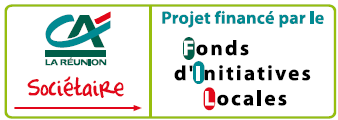 La Caisse Locale de Crédit Agricole Mutuel de Saint-Gilles-les-BainsPrévention des chutes et de la perte d’autonomie des seniors en diminuant , chez les participants, les conséquences médico-sociales et psychologiques  des chutes grâce au programme ÉQUILIBR’AGE.La méthode Equilibr’âge s’adresse aux seniors de plus de 60 ans, AUTONOME ou SEMI-AUTONOME , vivant à domicile.Elle se décline en 3 temps :- Des conférences afin d’informer et cibler les Personnes Âgées « fragiles »-Comment aménager les lieux de vie-Comment maintenir son équilibre-Comment se relever après une chute- Les bilans et conseils individualisés-Évaluations des antécédents, des facteurs de risques de chutes et des capacités.-Exercices préventifs, incitation aux activités physiques et sociales, aménagement du lieu de vie, suivi…- Les ateliers collectifs « Equilibr’âge »8 séances hebdomadaires de 1H30 ou 12 séances d’1H00 précédées d’une réunion partenariale et d’une conférence d’information à l’issue de laquelle les personnes intéressées (12max) s’inscrivent aux ateliers. -Réveil articulaire et musculaire -Stimulation des différents organes de l’équilibre ( oreille interne, œil, pied)-Evolution au sol et relevé-Parcours situationnels- Les ateliers collectifs de prévention de chutesSensibiliser les personnes âgées, leur entourage et les professionnels de santé à la préservation du bien-être,  à l’entretien du lieu de vie, des activités bénévoles, éducatives.Dépister et traiter d’éventuels troubles de l’équilibrePréserver les capacités d’autonomie des personnes dépendantes Diminuer la fréquence ,la gravité et les conséquences des chutesDévelopper l’offre d’activités physiques adaptée aux populations vulnérables  Travail de la mémoireContrôle et surveillance de la santéOutils d’accompagnement du proche aidantCalendrier  de l’action    Mars 2018 : Recherche de financement : FIL ,concours du bien vieillir, conférence des financeurs.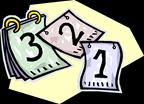 Mai 2018 : Acquisition du matériel (kit de motricité) et rencontres de futurs partenaires( CD974, mairies, clubs de troisième âge, associations, CGSS, mutuelles santé etc..)Public concernéLe Projet  en Image 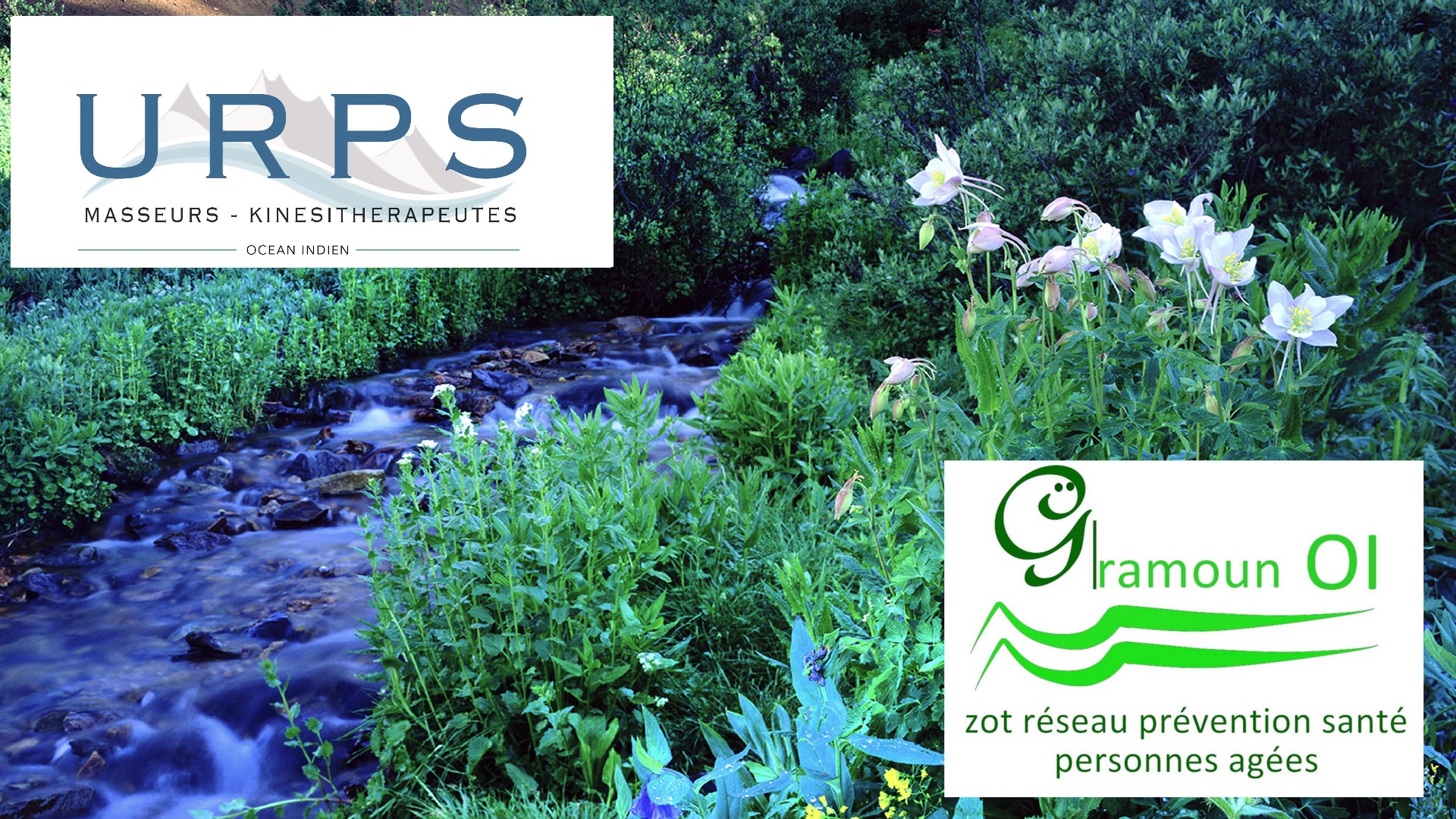 COPIE BILAN  INCIDENCE OUINONREMARQUESL’emploi+L’environnement ++Le  tourisme  +CHARGE PRODUIT Libelle  Montant  Libelle Montant  INVESTISSEMENT  MAIRIE FONCTIONNEMENT  TOTAL CHARGESTOTAL PRODUIT 